This policy has been created to give information on St Andrew’s College admissions and to ensure a fair and consistent admissions process for all students. Equality in AdmissionsSt Andrew’s College does not discriminate based on the following characteristics:Disability  Gender  Gender reassignment  Pregnancy and maternity  Race  Religion or belief (including a lack of religion or belief)  Sexual orientation  Marital or civil partnership statusWhen deciding whether to offer a place to an applicant, we will not treat them any less favourably based on these characteristics. We will also carefully consider whether we may need to make additional arrangements for an applicant who falls into any of these categories, whether at the application stage (e.g. for interviews or testing) or when they are a student at the college.We may refuse a place based on age, as our courses are age dependent and the college has a statutory age limit of 15-22 years.
St Andrew’s College may decide not to offer a place to a student based on a disability, only where it is not possible for the college to make reasonable adjustments which would allow the student to participate fully in the curriculum and in college life. Before deciding whether to offer a place to an applicant on this basis, St Andrew’s College must ask the applicant and their parents/carers what support they will require to access the college. Consultation will then take place between the admissions team, Principal, SENCo and Governors, and must have regard to the Equality Act 2010, before a decision is taken on whether the college is able to offer a place. The reasons for this decision will be fully explained to the applicant.Enquiries Enquiries to St Andrew’s College can be made directly to the school or through a partner education agency. Enquiries should be made, in the first instance, to the admissions team on 0044 1223 903048 or by email: registrations@standrewscambridge.co.uk Visiting the school Prospective students and families are encouraged to visit St Andrew’s College and visits can be arranged at any time before or after an application is submitted. Please arrange an appointment before visiting, using the contact details above.Admissions process To apply for a place ALL applicants must submit:Passport copy Completed registration formCompleted medical questionnaireAcademic records from their current/most recent place of studyIf under 18 they must also submit:Parental consent formCare of under 18s formIf they are applying for a place in college accommodation they must also submit:Medication statementIf the applicant will require a visa, they must also submit:If they have studied in the UK before: previous CAS, visa and BRPIf they are under 18: birth certificate and translation (if the birth certificate is not available, a Household Register will suffice)If they are applying for a Student visa: Secure English Language Test certificate (SELT) (usually IELTS for UKVI)All students are required to have an interview with the Director of Studies, Principal or member of the Admissions team (in person or on Zoom). If you are not required to provide a SELT, but your first language is not English, we will test your English during the interview and with additional online tests.Applicants for all courses except art-only courses must also complete the college maths entry test.If an application is successful, an offer and pro-forma invoice will be issued for the first academic year. Applicants can accept their place by paying the deposit of £2000.Once the place has been accepted and all outstanding documents provided, we will connect you with our immigration partners if you require a visa.In the 2 months prior to your course starting, we will send you the college pre-arrival information.Visa applicationsSt Andrew’s is licensed by the UKVI to sponsor Child Student and Student visa applications. Our immigration specialists, Newland Chase, process all our CAS and they will be on hand to help with this process. We recommend that students engage a professional education and visa consultant to assist with the visa application. Further informationFor up to date information on fees, please visit: https://www.standrewscambridge.co.uk/fees/For term dates, please visit: https://www.standrewscambridge.co.uk/term-dates/For terms and conditions, including information on refunds, please visit: ST ANDREW’S COLLEGE POLICY DOCUMENTST ANDREW’S COLLEGE POLICY DOCUMENTIssue No.: 02Document Number: STAN: 00520014Issue Date:  14th May 2021Originator: Helen WiddallVersion: 08Responsibility: Admissions ManagerReason for version change: N/ADated: 14th May 2021Authorised by: Wayne Marshall Date: 14/05/2021Signature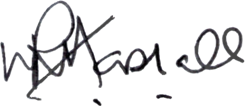 